بسم الله الرحمن الرحيمأسئلة اديان 2س1/ عقيدة التثليث من أسباب:
‌أ- كفر النصارى
‌ب- ضلال النصارى
‌ج- كل ما سبق
‌د- لا شيء مما سبق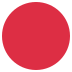 س2/ يزعم النصارى ان المسيح عليه السلام أراد ان يصلب وان يقتل (بزعمهم الباطل ):
‌أ- تكفيرا لخطايا بني آدم
‌ب- تكفيرا لخطاياته
‌ج- كل ما سبق
‌د- لا شيء مما سبقس3/ نبي الله عيسى عليه الصلاة والسلام لم يقتل ولم يصلب وانما قتل شبيهه :
‌أ- عند المسلمين 
‌ب- عند اليهود
‌ج- عند النصارى
‌د- كل ما سبقس4/ من الفرق النصرانية الرئيسية :
‌أ- الكاثوليك
‌ب- الأرثوذكس
‌ج- البروتستانت
‌د- كل ما سبقس5/ الذين يرون ان صكوك الغفران دجل وكذب وان الخطايا والذنوب لا تغفر الا بالندم والتوبة
‌أ- الكاثوليك
‌ب- الأرثوذكس
‌ج- البروتستانت
‌د- كل ما سبقس6/ التنصير هو الدعوة الى النصرانية ويسميه النصارى :
‌أ- التنصير
‌ب- التبشير
‌ج- الاستشراق
‌د- كل ما سبقس7/ يُطلق اهل الكتاب على:
‌أ- اليهود
‌ب- النصارى
‌ج- كل ما سبق
‌د- لا شيء مما سبقس8/ ورد مصطلح ( اهل الكتاب) في القرآن والسنة والمقصود بالكتاب:
‌أ- التوراة المنزلة على موسى عليه السلام
‌ب- الإنجيل المنزلة على عيسى عليه السلام
‌ج- كل ما سبق
‌د- لا شيء مما سبقس9/ رغم ان اليهود والنصارى يُكفّر بعضهم بعضا الا انهم يجتمعون على :
‌أ- الكيد بالإسلام
‌ب- الإضرار بالمسلمين
‌ج- كل ما سبقص٧٠
‌د- لا شيء مما سبقس10/ حَكم الإسلام على اليهود والنصارى بأنهم :
‌أ- كفار
‌ب- من اهل النار
‌ج- كل ما سبقص٧١
‌د- لاشيء مما سبقس11/ الفكر الذي يقول بتقارب الأديان السماوية ( اليهودية والنصرانية) مع الإسلام :
‌أ- يؤيده الكتاب والسنة
‌ب- يخالفه الكتاب والسنة
‌ج- تؤيده السنة فقط
‌د- جميع ما سبقس12/ اليهودية والنصرانية في اصلهما قبل دخول التحريف والتبديل عليهما كانت الديانة فيها هي:
‌أ- اليهودية
‌ب- النصرانية
‌ج- الإسلامص١٠
‌د- جميع ما سبقس13/ قال الرسول عليه الصلاة والسلام ( الأنبياء أبناء علات .. ) وابناء العلات هم :
‌أ- الاخوة الأشقاء
‌ب- الأخوة من ام
‌ج- الأخوة من ابص١١
‌د- كل ما سبقس14/ رأى رسول الله عليه الصلاة والسلام في يد عمر رضي الله عنه ورقة من التوراة فقال: ( أمتهوكون يا ابن الخطاب ؟ .. لو كان موسى حيا ما وسعه إلا :
‌أ- مخالفتي
‌ب- اتباعيص١٢
‌ج- سلامي
‌د- كل ما سبقس15/ اليهود والنصارى المكذبون لرسول الله عليه الصلاة والسلام كلهم أعداء للمسلمين وأشدهم عداوة للمسلمين ..
‌أ- اليهودص٧١
‌ب- النصارى
‌ج- كل ما سبق
‌د- لا شيء مما سبقس16/ اكل ذبائح اهل الكتاب التي لم يذكر اسم الله عليها او اختلطت بحرام :
‌أ- جائز للمسلمين
‌ب- محرم عليهمص٧٢
‌ج- كل ما سبق
‌د- لا شيء مما سبقس17/ يحل للمسلمين نكاح نساء اهل الكتاب بشرط ان تكون :
‌أ- مسافحة
‌ب- متخذه اخدان
‌ج- محصنةص٧٢
‌د- جميع ما سبقس18/يعتقد اليهود ان النبوة لا يستحقها الا :
‌أ- من اختاره الله تعالى للنبوة
‌ب- من كان منهم ويرشحونه للنبوةص٢٧
‌ج- كل ما سبق
‌د- لا شيء مما سبقس19/ لم يقتصر حقد اليهود على غيرهم من الناس بل حقدوا على بعض الملائكة عليهم السلام ومنهم :
‌أ- جبريل
‌ب- ميكائيل
‌ج- كل ما سبقص٢٧
‌د- لا شيء مما سبقس20/ من فساد اعتقاد اليهود في الجنة قولهم بأنه لا يدخل الجنة الا :
‌أ- اليهودص٢٨
ب- النصارى
‌ج- المسلمون
‌د- كل ما سبقس21/ القانون او الشريعة التي كان يتناقلها الحاخامات القريبون من اليهود من اليهود سرا جيلا بعد جيل هو :
‌أ- التنصير
‌ب- التلمود ص٥٠١
‌ج- التوراة
‌د- كل ما سبقس22/ من المصادر المقدسة لدى اليهود التلمود وهو مكون من أجزاء منها :
‌أ- المشناة
‌ب- جمارا
‌ج- كل ما سبقص٥٠١
‌د- لا شيء مما سبقس23\ النصرانية اصطلاحا هي دين النصارى الذين يزعمون انهم يتبعون المسيح عليه السلام وكتابهم :
‌أ- التوراة
‌ب- الانجيل
‌ج- الزبور
‌د- كل ما سبقس24/ المسيح عليه السلام نبي من انبياء :
‌أ- بني إسرائيلص١٢٥
‌ب- الكنعانيين
‌ج- العرب
‌د- كل ما سبقس25/ من الأمور التي صرّحت بها الأناجيل الموجودة بين يدي النصارى :
‌أ- بشرية المسيح عليه السلام
‌ب- انه رسول الله
‌ج- انه دعى الى عبادة الله وحده
‌د- كل ما سبقص١٢٦س26/ من مصادر النصرانية:
‌أ- الكتاب المقدس
‌ب- المجامع النصرانية
‌ج- كل ما سبقص١٣٣
‌د- لا شيء مما سبقس27/ الانجيل كلمة يونانية وتعني:
‌أ- السمن والعسل
‌ب- الإيمان
‌ج- كل ما سبق
‌د- لا شيء مما سبقص١٣٥س28/ الأناجيل الأربعة منسوبة الى متى ويوحنا ومرقص ولوفا ويزعم النصارى ان هؤلاء:
‌أ- كلهم من الحواريين
‌ب- ثلاثة منهم الحواريين
‌ج- اثنين منهم من الحواريينص١٣٨
‌د- لا شيء مما سبقس29/ اول الأناجيل الأربعة واطولها على الاطلاق :
‌أ- إنجيل متىص١٥١
‌ب- إنجيل يوحنا
‌ج- إنجيل مرقص
‌د- إنجيل لوقاس30/ الإنجيل الذي ركز على ابراز الوهية المسيح وبنوّته وصرّح بهذا الأمر تصريحا واضحا هو :
‌أ- إنجيل
‌ب- إنجيل يوحناص١٥٧
‌ج- إنجيل مرقص
‌د- إنجيل لوفاس31/ المجامع التي تبحث في العقيدة النصرانية ومواجهة بعض الأقوال التي يرى غرابتها ومخالفتها للديانة هي :
‌أ- المجامع المحلية
‌ب- المجامع المسكونيةص١٧٨
‌ج- كل ما سبق
‌د- لا شيء مما سبقس32/ اول المجامع كما يذكر كتاب اعمال الرسل كان مجمع اورشليم الذي عقد أيام الحوريين من اجل النظر .. اليهود بالشريعة الموسوية ام لا حيث قرر المجتمعون هناك انهم :
‌أ- يلزمون بالختان
‌ب- يلزمون بالشرائع الموسوية
‌ج- يلزمون بالامتناع عن الذبح للأصنامص١٧٨
‌د- كل ما سبقس33/ اختلف في كلمة يهود هل هي عربية منشقة ام غير عربية فقال البعض: إنها عربية منشقة من الهود وهو :
‌أ- التوبة
‌ب- الرجوع
‌ج- كل ما سبقص٣٥
‌د- لا شيء مما سبقس34/ وردت تسمية اليهود في القرآن بـ :
‌أ- اهل الكتابص٣٦
‌ب- النصارى
‌ج- اهل الدين
‌د- كل ما سبقس35/ يذكر القرآن ان بني إسرائيل أبوا دخول الأرض المقدسة التي كتب الله لهم فمن الذي فتح بعد ذلك الأرض المقدسة ؟
‌أ- موسى عليه السلام
‌ب- هارون عليه السلام
‌ج- يوشع بن نونص٤٤
‌د- كل ما سبقس36/ فتحت الأرض المقدسة في عهد :
‌أ- الملوك
‌ب- القضاةص٤٤
‌ج- الانقسام
‌د- كل ما سبقس37/ عهد الملوك في تاريخ بني إسرائيل هو العهد الذي بدأ فيه الحكم ملكيا وكان اول ملوكهم :
‌أ- داؤود عليه السلام
‌ب- سليمان عليه السلام
‌ج- طالوتص٤٥
‌د- لا شيء مما سبقس38/ من الذي دمّر دولة يهوذا ودمّر معبد أورشليم وساق شعبها مسبيا الى بابل هو :
‌أ- الملك سرجون
‌ب- كاليب بن يوقنا
‌ج- بختنصرص٤٧
‌د- لا شيء مما سبقس39/ متى اعلن اليهود دولتهم في فلسطين :
‌أ- عام 1946 م
‌ب- عام 1947م
‌ج- عام 1948مص٥٣
‌د- لا شيء مما سبقس40/ شتت الله اليهود في انحاء العالم وسلّط عليهم الأمم يسومونهم سوء العذاب بأسباب منها :
‌أ- بغيهم
‌ب- فسادهم
‌ج- سوء اخلاقهم
‌د- كل ما سبقص٤٩س41/ ابتدأ التخطيط الفعلي لقيام الدولة الاسرائلية من اصدار الزعيم الصهيوني كتابة ( الدولة اليهودية) واسم هذا الزعيم:
‌أ- رحبعام
‌ب- شارون
‌ج- تيودور هرتزلص٥١
‌د- كل ما سبقس42/ حينما اعلن اليهود دولتهم- بعد تسليم الحكومة البريطانية زمام الامر لهم – اعترفت بها أمريكا بعد :
‌أ- عشر دقائق
‌ب- احدى عشرة دقيقةص٥٣
‌ج- خمسة عشرة دقيقة
‌د- لا شيء مما سبقس43/ رأت الدول الغربية انها ستكسب من إقامة كيان إسرائيل في جسد الأمة الإسلامية مكاسب عظيمة منها :
‌أ- انها تسلم من شرور اليهود
‌ب- ليكون اليهود علة تستنزف قوى الأمة الإسلامية
‌ج- كل ما سبقص٥٤
‌د- لا شيء مما سبقس44/ من مصادر اليهود المقدسة لديهم التوراة وفيها :
‌أ- اربعة اسفار
‌ب- خمسة اسفارص٥٠٠
‌ج- ستة اسفار
‌د- لا شيء مما سبقس45/ التوراة يراد بها عند اليهود : الاسفار التي يعتقدون ان موسى عليه السلام كتبها بيده ويسمونها :
‌أ- الكتابات العظيمة
‌ب- البنتاتوكص٦٥
‌ج- المجلات الخمس
‌د- لا شيء مما سبقس46/ لقد فقدت توراة موسى عليه السلام بعد تخريب الهيكل أيام :
‌أ- بختنصرص٥٠٠
‌ب- صموئيل الأول
‌ج- صموئيل الثاني
‌د- كل ما سبقس47/ من أعياد اليهود :
‌أ- يوم السبت
‌ب- يوم التكفير
‌ج- يوم الفصح
‌د- كل ما سبقص٥٠١س48/ من فساد اعتقاد اليهود في وحي الله وكتبه انهم يرون ان الله تعالى لم ينزل على بشر :
‌أ- وحيا
‌ب- كتابا
‌ج- كل ما سبقص٢٦
‌د- لا شيء مما سبقس/ ابتدأت الفكرة لدى العالم الغربي في تجميع اليهود في دولة واحدة من أيام حملة :
‌أ- نابليون بونابارتص٥١
‌ب- الملك سرجون
‌ج- كل ما سبق
‌د- لا شيء مما سبقس50/ الديانة المحرفة للنصارى تقوم على أسس منها :
1-التثليث
2-الصلب والفداء
3-محاسبة المسيح للناس
4-جميع ما سبقص١٩١